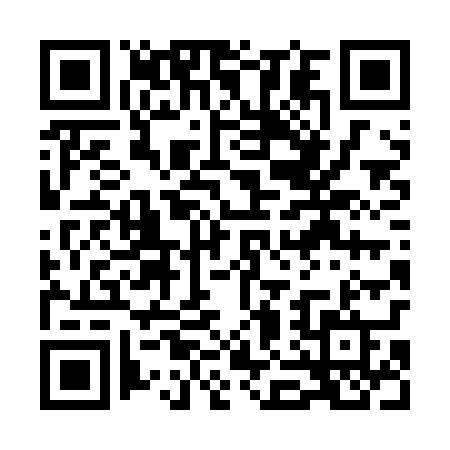 Ramadan times for Namyslow, PolandMon 11 Mar 2024 - Wed 10 Apr 2024High Latitude Method: Angle Based RulePrayer Calculation Method: Muslim World LeagueAsar Calculation Method: HanafiPrayer times provided by https://www.salahtimes.comDateDayFajrSuhurSunriseDhuhrAsrIftarMaghribIsha11Mon4:214:216:1111:593:535:485:487:3212Tue4:184:186:0911:593:545:495:497:3413Wed4:164:166:0711:583:565:515:517:3514Thu4:144:146:0511:583:575:535:537:3715Fri4:114:116:0211:583:585:545:547:3916Sat4:094:096:0011:584:005:565:567:4117Sun4:064:065:5811:574:015:585:587:4318Mon4:044:045:5611:574:025:595:597:4519Tue4:014:015:5311:574:046:016:017:4720Wed3:593:595:5111:564:056:036:037:4921Thu3:563:565:4911:564:066:046:047:5122Fri3:533:535:4711:564:086:066:067:5223Sat3:513:515:4411:564:096:086:087:5424Sun3:483:485:4211:554:106:096:097:5625Mon3:463:465:4011:554:116:116:117:5826Tue3:433:435:3811:554:136:136:138:0027Wed3:403:405:3511:544:146:146:148:0228Thu3:383:385:3311:544:156:166:168:0429Fri3:353:355:3111:544:166:186:188:0730Sat3:323:325:2911:534:186:196:198:0931Sun4:294:296:2612:535:197:217:219:111Mon4:274:276:2412:535:207:237:239:132Tue4:244:246:2212:535:217:247:249:153Wed4:214:216:2012:525:227:267:269:174Thu4:184:186:1712:525:247:287:289:195Fri4:164:166:1512:525:257:297:299:216Sat4:134:136:1312:515:267:317:319:247Sun4:104:106:1112:515:277:327:329:268Mon4:074:076:0912:515:287:347:349:289Tue4:044:046:0612:515:297:367:369:3010Wed4:014:016:0412:505:317:377:379:33